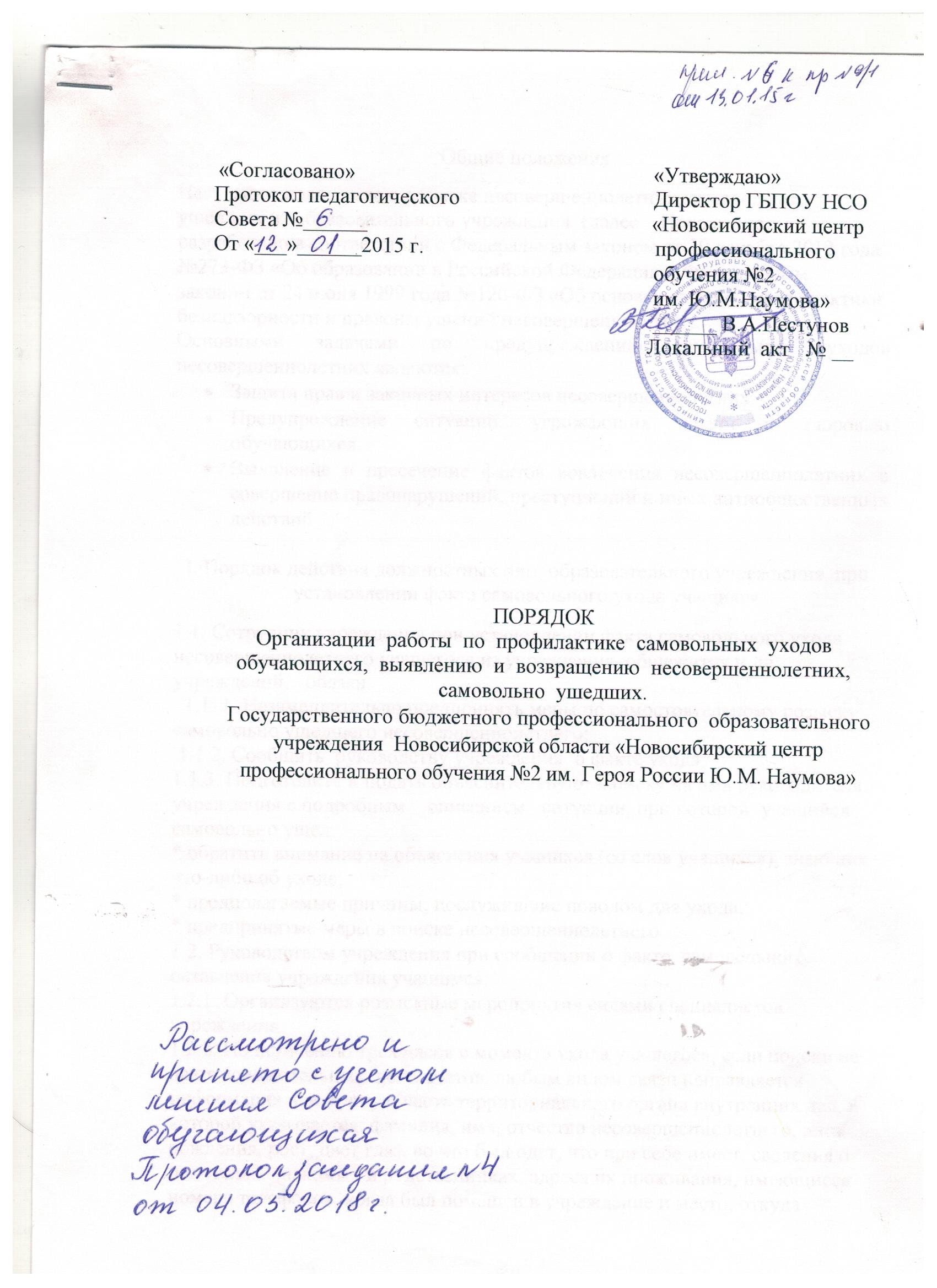 Общие положения1.1.Настоящее Положение определяет взаимодействие «Новосибирского центра профессионального обучения №2 им. Героя России Ю.М.Наумова»,  отдела опеки и попечительства Первомайского района  г. Новосибирска и отдела полиции № 9 «Первомайский» по розыску самовольно ушедших несовершеннолетних обучающихся центра.1.2.Настоящее Положение разработано в целях единого , полного и своевременного исполнения Закона РФ Федеральный Закон Российской Федерации от 29 декабря 2012 года № 273-ФЗ «Об образовании в Российской Федерации», Семейного кодекса РФ,  Федерального закона от 21 мая 1999 года № 120 – ФЗ «Об основах системы профилактики безнадзорности и правонарушений несовершеннолетних» (с последующими изменениями).II. Основные задачи по профилактике самовольных уходов несовершеннолетних из «Новосибирского центра профессионального обучения №2 им. Героя России Ю.М.Наумова» 2.1.Основными задачами определены следующие:* защита прав и законных интересов обучающихся;* создание благоприятного психологического климата в центре для успешной социализации обучающихся;* предупреждение ситуаций, угрожающих жизни и здоровью обучающихся центра;* предупреждение правонарушений и антиобщественных действий как совершаемых несовершеннолетними, так и в отношении них;* выявление и пресечение фактов вовлечения несовершеннолетних в совершении правонарушений, преступлений и иных антиобщественных действий;* социально-педагогическая реабилитация и оказание медицинской помощи обучающимся, склонных к самовольным уходам.              III.   Порядок действия должностных лиц «Новосибирского центра профессионального обучения №2 им. Героя России Ю.М.Наумова» при установлении факта  самовольного ухода обучающегося  3.1.При установлении факта самовольного ухода несовершеннолетнего из общежития  «Новосибирского центра профессионального обучения №2 им. Героя России Ю.М.Наумова» дежурный воспитатель обязан   поставить в известность администрацию, социального педагог, мастера производственного обучения.3.2.  Мастер производственного обучения, совместно с социальным педагогом организует проведение бесед с обучающимися с целью установления причин и условий, способствующих уходу несовершеннолетнего, его возможного местонахождения, по результатам  которых выводят обзорную справку, при необходимости проводят сбор объяснений с обучающихся, в которых должна содержаться информация о возможных причинах, условиях самовольного ухода, местах появления несовершеннолетнего у знакомых, родственников;  организуют проверку  всех предполагаемых мест нахождения обучающегося (родственников, знакомых, друзей,  детского дома, откуда поступил на обучение).3.3. По   истечении 24 часов социальным педагогом подается информация в отдел опеки и попечительства Первомайского района г. Новосибирска (т.к.они являются законными представителями обучающихся центра) о самовольном уходе несовершеннолетнего.3.4. При подаче информации о самовольном уходе несовершеннолетнего представляются:* описание примет внешности: рост, наличие особых примет;* описание одежды в которой ушел несовершеннолетний;*информация о взаимоотношениях самовольно ушедшего с обучающимися, конфликтных ситуациях в коллективе, вследствие которых подросток мог самовольно покинуть учреждение;* состояние физического и психического здоровья;* дата, время и место ухода, возможная причина ухода.3.4.После возвращения обучающегося в учреждение с ним проводится индивидуально0профилактическая работа, которая включает:* осмотр подростка (в случае необходимости оказание ему первой медицинской помощи);* проведение психологического анализа эмоционального состояния несовершеннолетнего;* организацию   психолого-педагогического сопровождения.                 IV. Права и обязанности взаимодействующих сторон4.1.На основании действующего законодательства представители взаимодействующих сторон имеют право:4.1.1. Принимать участие в совещаниях, иных мероприятиях «Новосибирского центра профессионального обучения №2 им. Героя России Ю.М.Наумова» ;4.1.2. Принимать участие в работе межведомственных семинаров по обмену опытом, внедрению в практику эффективных   форм и методов работы по профилактике самовольных уходов;4.1.3. Совместно с заинтересованными органами субъектов профилактики участвовать в подготовке материалов по защите прав и законных интересов несовершеннолетних для представления их в  суд;4.1.4. Запрашивать у органов учреждений субъектов профилактики необходимую информацию о несовершеннолетних, причинах и условиях, способствовавших  социальной, педагогической запущенности, девиантной активности подростков,  помещенных в центре.4.2. В соответствии с действующим законодательством представители взаимодействующих сторон обязаны:4.2.1. Представлять в заинтересованные органы субъектов профилактики необходимую информацию о несовершеннолетних, причинах и условиях, способствующих социальной, педагогической запущенности, девиантной активности обучающегося центра, а также пропавшего без вести или совершившего самовольный уход;* использовать информацию в целях защиты прав и законных интересов несовершеннолетнего с соблюдением конфиденциальности.                                      V. Делопроизводство5.1. На каждого обучающегося, склонного к бродяжничеству, должна быть заведена карта, в которой имеется:* фотография обучающегося; * антропометрические данные;* описание внешности;* особые приметы; * данные о местах возможного пребывания;* номера телефонов родственников, к которым может пойти подросток;* номера телефонов  социальных педагогов, воспитателей, директоров детских домов.5.2. Банк данных лиц, склонных к самовольным уходам, находится у социального педагога. 